Salt Lake Community College, Chemistry DepartmentChem 1110 Workshop 13Topic: Nuclear ChemistryObjective:To be able to write and balance equations for nuclear reactions To understand and be able to list the characteristics of the three common kinds of nuclear radiation To be able to explain half-life and calculate quantity of radioisotope remaining after a given number of half-livesPractice Problems:The emission of a particle from an unstable nucleus is called __nuclear decay___________.The change of element into another by the process of nuclear decay is called ___transmutation__________.The term nucleon refers to____protons and neutrons_________.Radioactivity is generally associated with which part of the atom?A) nucleusB) electronsC) protonsD) neutronsE) the entire atom     5. Which nuclear reaction is not balanced?A) B + He → N + n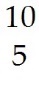 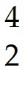 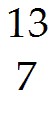 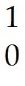 B) U + He → Am + n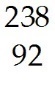 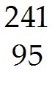 C) Ar + H → K + n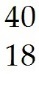 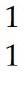 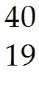 D) N + He → O + H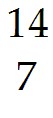 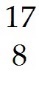      6. Which product is formed by beta emission from phosphorus -32? The atomic  number of phosphorus is 15.A) Al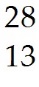 B) Al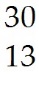 C) S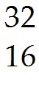 D) P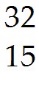 E) P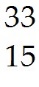 What is the missing reactant in the reaction shown?	Al + ________ → P + n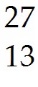 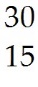 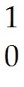 A) He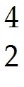 B) H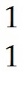 C) H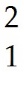 D) nE) β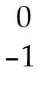 8.Which reaction is an example of a gamma emission?A) Cm → Pu + He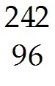 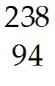 B) B + n → Li + He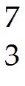 C) U + n → Te + Zr + 2 n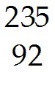 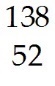 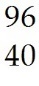 D) Ti → V + β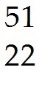 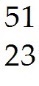 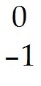 E) Sc → Sc + energy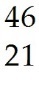 Iodine-131 has a half-life of 8.0 days. If you originally have a 658 g sample of Iodine-131, how much will remain after 32 days?(1/2)# of half lives = amount remaining/ original amount1 half life = 8.0 days32 days x 1 half life/ 8.0 days = 4 half lives(1/2)4 = x / 658 g0.0625 = x/ 658 g41.1 g = amount remaining 